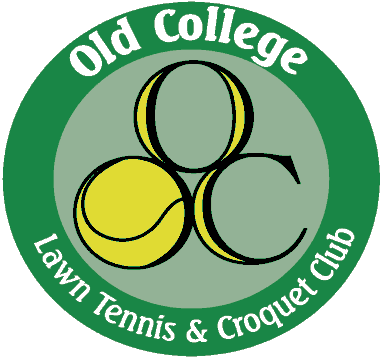 AT A MEETING OF THE CLUB COMMITTEE ON 25  JULY 2017 THE COMMITTEE DISCUSED AND RESOLVED THE FOLLOWING1 The Committee discussed the merits of purchasing a specialist machine to brush sand on Courts 4 & 5 and assist in removing the sand that becomes clogged between the court base filaments.  On the basis that this will improve the playing experience on the court, and be cost effective (in that there should be a reduction in the need for external maintenance) this was approved2 |The Committee discussed concerns raised by members about Wednesday club night play. Some members feel that the standard is dropping  below the informal benchmark of strong advanced. The Committee resolved to discuss this further in conjunction with the Tennis Committee and head coach.3 The Committee resolved to review the project to re-vamp the Club's website4 The Committee approved the undertaking of necessary electrical works in the clubhouse (which became apparent following an outage on Wimbledon men's finals day), subject to a second quote for works being obtained.5 The Committee discussed and agreed the plan for resurfacing works on courts 1 & 2 and the timetable for the same, scheduled to commence on 18th September 2017.  Further information will be circulated by newsletter to members about this.  The Committee further reviewed the plans to widen courts 6 & 7 and install LED floodlights on these courts. The Committee noted that works on this project are on time for spring 2018.6 The Committee approved a budget for booking a live band for the social event planned for the club finals day.7 The Committee resolved in principle to obtain a ball machine for the Club that will be hired to members for a fee to be decided.